I certify that all information provided is accurate. I understand that this application will be reviewed and applicants will be selected based on relevant experience and space availability. I also understand that if my participation is subject to clearance by my organization or to approval by a particular agency in my country, I will comply with this requirement.I hereby undertake that, if selected, I will conduct myself in a manner compatible with my status as a participant and will refrain from engaging in any political and commercial activities. If selected, I understand that my feedback about the learning activity in which I participate can help AFRIMETS and my country improve its legal metrology activities in the future. I agree to complete a confidential survey at the end of the learning activity and a few months later if I am asked.I hereby also confirm that I am in good health and fit to travel. Signed:	  					Date: Witness: 			Date: The candidate is required to attach a comprehensive CV not exceeding four (4) pages.  In addition, the candidate is required to write a one-page motivation letter for acceptance to the 2014 AFRIMETS Legal Metrology School.Name of Candidate:	Institute/ Organization:  	Name of Direct Supervisor: Position: 	Telephone: 				Email: Motivation for candidate’s nominationI hereby recommend and approve the candidate’s application to the AFRIMETS Legal Metrology School. Furthermore, our institute/organization understands that the costs of the candidate’s attendance are for our own account if not in accordance with the specification of the organizers.Signature of Director: 				Date: Telephone: 			Email: Witness: 			Date: Institutional StampName of Candidate: CHECK LIST FOR CANDIDATES FOR THE LEGAL METROLOGY SCHOOLThis check list must be completed by the candidates for the Legal Metrology School by ticking  in the boxesComplete Application Form						Curriculum Vitae							Motivation Letter							Letter of support from their organization				Copy of passport							My Institution has sent the LM questionnaire to AFRIMETS    	Please send the complete documentation to j.davila@unido.org and l.fernandez-cedi@unido.org no later than by 31 May 2014.Further informationINSTRUCTIONSPlease type or write legibly answering each question clearly and completely. If hand-written please use a black pen and block letters.PLEASE ATTACH A COPY OF YOUR PASSPORTINSTRUCTIONSPlease type or write legibly answering each question clearly and completely. If hand-written please use a black pen and block letters.PLEASE ATTACH A COPY OF YOUR PASSPORTINSTRUCTIONSPlease type or write legibly answering each question clearly and completely. If hand-written please use a black pen and block letters.PLEASE ATTACH A COPY OF YOUR PASSPORTINSTRUCTIONSPlease type or write legibly answering each question clearly and completely. If hand-written please use a black pen and block letters.PLEASE ATTACH A COPY OF YOUR PASSPORT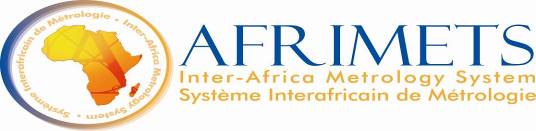 2014 AFRIMETS Legal Metrology School8-17 October 2014, Hammamet, TunisiaAPPLICATION FORM2014 AFRIMETS Legal Metrology School8-17 October 2014, Hammamet, TunisiaAPPLICATION FORM2014 AFRIMETS Legal Metrology School8-17 October 2014, Hammamet, TunisiaAPPLICATION FORM2014 AFRIMETS Legal Metrology School8-17 October 2014, Hammamet, TunisiaAPPLICATION FORM2014 AFRIMETS Legal Metrology School8-17 October 2014, Hammamet, TunisiaAPPLICATION FORM2014 AFRIMETS Legal Metrology School8-17 October 2014, Hammamet, TunisiaAPPLICATION FORM2014 AFRIMETS Legal Metrology School8-17 October 2014, Hammamet, TunisiaAPPLICATION FORM2014 AFRIMETS Legal Metrology School8-17 October 2014, Hammamet, TunisiaAPPLICATION FORM2014 AFRIMETS Legal Metrology School8-17 October 2014, Hammamet, TunisiaAPPLICATION FORM2014 AFRIMETS Legal Metrology School8-17 October 2014, Hammamet, TunisiaAPPLICATION FORM2014 AFRIMETS Legal Metrology School8-17 October 2014, Hammamet, TunisiaAPPLICATION FORMDo not write in this spaceDo not write in this spaceDo not write in this spacePersonal data Personal data Personal data Personal data Personal data Personal data Personal data Personal data Personal data Personal data Personal data Personal data Personal data Personal data Personal data Personal data Personal data Personal data Family nameFamily nameFamily nameFamily nameFamily nameFamily nameFamily nameFamily nameFamily nameFamily nameFirst nameFirst nameFirst nameFirst nameFirst nameFirst nameFirst nameFirst nameDate of birth (Day Month Year)Date of birth (Day Month Year)Date of birth (Day Month Year)Date of birth (Day Month Year)Place of birthPlace of birthPlace of birthPlace of birthPlace of birthPlace of birthNationalityNationalityNationalityNationalityNationalitySexF          M SexF          M SexF          M Postal addressPostal addressPostal addressPostal addressPostal addressPostal addressPostal addressPostal addressPostal addressPostal addressPhysical AddressPhysical AddressPhysical AddressPhysical AddressPhysical AddressPhysical AddressPhysical AddressPhysical AddressTelephoneTelephoneTelephoneTelephoneFaxFaxFaxFaxFaxFaxEmailEmailEmailEmailEmailEmailEmailEmailAirport/ town nearest to physical address Airport/ town nearest to physical address Airport/ town nearest to physical address Airport/ town nearest to physical address Airport/ town nearest to physical address Airport/ town nearest to physical address Airport/ town nearest to physical address Airport/ town nearest to physical address Airport/ town nearest to physical address Airport/ town nearest to physical address Airport/ town nearest to physical address Airport/ town nearest to physical address Airport/ town nearest to physical address Airport/ town nearest to physical address Airport/ town nearest to physical address Airport/ town nearest to physical address Airport/ town nearest to physical address Airport/ town nearest to physical address Information of InstitutionInformation of InstitutionInformation of InstitutionInformation of InstitutionInformation of InstitutionInformation of InstitutionInformation of InstitutionInformation of InstitutionInformation of InstitutionInformation of InstitutionInformation of InstitutionInformation of InstitutionInformation of InstitutionInformation of InstitutionInformation of InstitutionInformation of InstitutionInformation of InstitutionInformation of InstitutionName of the Institution:  Name of the Institution:  Name of the Institution:  Name of the Institution:  Name of the Institution:  Name of the Institution:  Name of the Institution:  Name of the Institution:  Name of the Institution:  Name of the Institution:  Name of the Institution:  Name of the Institution:  Name of the Institution:  Name of the Institution:  Name of the Institution:  Name of the Institution:  Name of the Institution:  Name of the Institution:  Type of InstitutionLegal Metrology             Scientific/Industrial Metrology                   Testing                  Other Type of InstitutionLegal Metrology             Scientific/Industrial Metrology                   Testing                  Other Type of InstitutionLegal Metrology             Scientific/Industrial Metrology                   Testing                  Other Type of InstitutionLegal Metrology             Scientific/Industrial Metrology                   Testing                  Other Type of InstitutionLegal Metrology             Scientific/Industrial Metrology                   Testing                  Other Type of InstitutionLegal Metrology             Scientific/Industrial Metrology                   Testing                  Other Type of InstitutionLegal Metrology             Scientific/Industrial Metrology                   Testing                  Other Type of InstitutionLegal Metrology             Scientific/Industrial Metrology                   Testing                  Other Type of InstitutionLegal Metrology             Scientific/Industrial Metrology                   Testing                  Other Type of InstitutionLegal Metrology             Scientific/Industrial Metrology                   Testing                  Other Type of InstitutionLegal Metrology             Scientific/Industrial Metrology                   Testing                  Other Type of InstitutionLegal Metrology             Scientific/Industrial Metrology                   Testing                  Other Type of InstitutionLegal Metrology             Scientific/Industrial Metrology                   Testing                  Other Type of InstitutionLegal Metrology             Scientific/Industrial Metrology                   Testing                  Other Type of InstitutionLegal Metrology             Scientific/Industrial Metrology                   Testing                  Other Type of InstitutionLegal Metrology             Scientific/Industrial Metrology                   Testing                  Other Type of InstitutionLegal Metrology             Scientific/Industrial Metrology                   Testing                  Other Type of InstitutionLegal Metrology             Scientific/Industrial Metrology                   Testing                  Other AFRIMETS Member State       Yes               No AFRIMETS Member State       Yes               No AFRIMETS Member State       Yes               No AFRIMETS Member State       Yes               No AFRIMETS Member State       Yes               No AFRIMETS Member State       Yes               No AFRIMETS Member State       Yes               No AFRIMETS Member State       Yes               No AFRIMETS Member State       Yes               No AFRIMETS Member State       Yes               No AFRIMETS Member State       Yes               No AFRIMETS Member State       Yes               No AFRIMETS Member State       Yes               No AFRIMETS Member State       Yes               No AFRIMETS Member State       Yes               No AFRIMETS Member State       Yes               No AFRIMETS Member State       Yes               No AFRIMETS Member State       Yes               No S-RMO/s-RLMO:CEMACMET                        EAMET                           MAGMET   NEWMET                             SADCMET                      SOAMET    S-RMO/s-RLMO:CEMACMET                        EAMET                           MAGMET   NEWMET                             SADCMET                      SOAMET    S-RMO/s-RLMO:CEMACMET                        EAMET                           MAGMET   NEWMET                             SADCMET                      SOAMET    S-RMO/s-RLMO:CEMACMET                        EAMET                           MAGMET   NEWMET                             SADCMET                      SOAMET    S-RMO/s-RLMO:CEMACMET                        EAMET                           MAGMET   NEWMET                             SADCMET                      SOAMET    S-RMO/s-RLMO:CEMACMET                        EAMET                           MAGMET   NEWMET                             SADCMET                      SOAMET    S-RMO/s-RLMO:CEMACMET                        EAMET                           MAGMET   NEWMET                             SADCMET                      SOAMET    S-RMO/s-RLMO:CEMACMET                        EAMET                           MAGMET   NEWMET                             SADCMET                      SOAMET    S-RMO/s-RLMO:CEMACMET                        EAMET                           MAGMET   NEWMET                             SADCMET                      SOAMET    S-RMO/s-RLMO:CEMACMET                        EAMET                           MAGMET   NEWMET                             SADCMET                      SOAMET    S-RMO/s-RLMO:CEMACMET                        EAMET                           MAGMET   NEWMET                             SADCMET                      SOAMET    S-RMO/s-RLMO:CEMACMET                        EAMET                           MAGMET   NEWMET                             SADCMET                      SOAMET    S-RMO/s-RLMO:CEMACMET                        EAMET                           MAGMET   NEWMET                             SADCMET                      SOAMET    S-RMO/s-RLMO:CEMACMET                        EAMET                           MAGMET   NEWMET                             SADCMET                      SOAMET    S-RMO/s-RLMO:CEMACMET                        EAMET                           MAGMET   NEWMET                             SADCMET                      SOAMET    S-RMO/s-RLMO:CEMACMET                        EAMET                           MAGMET   NEWMET                             SADCMET                      SOAMET    S-RMO/s-RLMO:CEMACMET                        EAMET                           MAGMET   NEWMET                             SADCMET                      SOAMET    S-RMO/s-RLMO:CEMACMET                        EAMET                           MAGMET   NEWMET                             SADCMET                      SOAMET    QualificationsQualificationsQualificationsQualificationsQualificationsQualificationsQualificationsQualificationsQualificationsQualificationsQualificationsQualificationsQualificationsQualificationsQualificationsQualificationsQualificationsQualificationsKNOWLEDGE OF LANGUAGESKNOWLEDGE OF LANGUAGESKNOWLEDGE OF LANGUAGESKNOWLEDGE OF LANGUAGESKNOWLEDGE OF LANGUAGESKNOWLEDGE OF LANGUAGESKNOWLEDGE OF LANGUAGESKNOWLEDGE OF LANGUAGESKNOWLEDGE OF LANGUAGESKNOWLEDGE OF LANGUAGESKNOWLEDGE OF LANGUAGESKNOWLEDGE OF LANGUAGESKNOWLEDGE OF LANGUAGESKNOWLEDGE OF LANGUAGESKNOWLEDGE OF LANGUAGESKNOWLEDGE OF LANGUAGESKNOWLEDGE OF LANGUAGESKNOWLEDGE OF LANGUAGESLanguageReadReadReadReadReadWriteWriteWriteWriteWriteSpeakSpeakSpeakSpeakSpeakUnderstandUnderstandEasilyNot easilyNot easilyNot easilyNot easilyEasilyEasilyNot easilyNot easilyNot easilyFluentlyFluentlyNot fluentlyNot fluentlyNot fluentlyEasilyNot easilyEnglishFrenchIndicate preferred language to technical training               English                            French  Indicate preferred language to technical training               English                            French  Indicate preferred language to technical training               English                            French  Indicate preferred language to technical training               English                            French  Indicate preferred language to technical training               English                            French  Indicate preferred language to technical training               English                            French  Indicate preferred language to technical training               English                            French  Indicate preferred language to technical training               English                            French  Indicate preferred language to technical training               English                            French  Indicate preferred language to technical training               English                            French  Indicate preferred language to technical training               English                            French  Indicate preferred language to technical training               English                            French  Indicate preferred language to technical training               English                            French  Indicate preferred language to technical training               English                            French  Indicate preferred language to technical training               English                            French  Indicate preferred language to technical training               English                            French  Indicate preferred language to technical training               English                            French  Indicate preferred language to technical training               English                            French  EducationGive full details of the three most recent diplomas and degrees obtained, in original language. If you wish to mention an older diploma, please do it in the attached CV  EducationGive full details of the three most recent diplomas and degrees obtained, in original language. If you wish to mention an older diploma, please do it in the attached CV  EducationGive full details of the three most recent diplomas and degrees obtained, in original language. If you wish to mention an older diploma, please do it in the attached CV  EducationGive full details of the three most recent diplomas and degrees obtained, in original language. If you wish to mention an older diploma, please do it in the attached CV  EducationGive full details of the three most recent diplomas and degrees obtained, in original language. If you wish to mention an older diploma, please do it in the attached CV  EducationGive full details of the three most recent diplomas and degrees obtained, in original language. If you wish to mention an older diploma, please do it in the attached CV  EducationGive full details of the three most recent diplomas and degrees obtained, in original language. If you wish to mention an older diploma, please do it in the attached CV  EducationGive full details of the three most recent diplomas and degrees obtained, in original language. If you wish to mention an older diploma, please do it in the attached CV  EducationGive full details of the three most recent diplomas and degrees obtained, in original language. If you wish to mention an older diploma, please do it in the attached CV  EducationGive full details of the three most recent diplomas and degrees obtained, in original language. If you wish to mention an older diploma, please do it in the attached CV  EducationGive full details of the three most recent diplomas and degrees obtained, in original language. If you wish to mention an older diploma, please do it in the attached CV  EducationGive full details of the three most recent diplomas and degrees obtained, in original language. If you wish to mention an older diploma, please do it in the attached CV  EducationGive full details of the three most recent diplomas and degrees obtained, in original language. If you wish to mention an older diploma, please do it in the attached CV  EducationGive full details of the three most recent diplomas and degrees obtained, in original language. If you wish to mention an older diploma, please do it in the attached CV  EducationGive full details of the three most recent diplomas and degrees obtained, in original language. If you wish to mention an older diploma, please do it in the attached CV  EducationGive full details of the three most recent diplomas and degrees obtained, in original language. If you wish to mention an older diploma, please do it in the attached CV  EducationGive full details of the three most recent diplomas and degrees obtained, in original language. If you wish to mention an older diploma, please do it in the attached CV  EducationGive full details of the three most recent diplomas and degrees obtained, in original language. If you wish to mention an older diploma, please do it in the attached CV  Name, place and countryName, place and countryName, place and countryAttendedAttendedAttendedAttendedAttendedAttendedAttendedAttendedDegree obtainedDegree obtainedDegree obtainedDegree obtainedMain course of studyMain course of studyMain course of studyName, place and countryName, place and countryName, place and countryFromMonth/YearFromMonth/YearFromMonth/YearFromMonth/YearToMonth/YearToMonth/YearToMonth/YearToMonth/YearDegree obtainedDegree obtainedDegree obtainedDegree obtainedMain course of studyMain course of studyMain course of studyOther relevant courses E.g. ISO9001/15001/17020/Other, please give detailsOther relevant courses E.g. ISO9001/15001/17020/Other, please give detailsOther relevant courses E.g. ISO9001/15001/17020/Other, please give detailsOther relevant courses E.g. ISO9001/15001/17020/Other, please give detailsOther relevant courses E.g. ISO9001/15001/17020/Other, please give detailsOther relevant courses E.g. ISO9001/15001/17020/Other, please give detailsOther relevant courses E.g. ISO9001/15001/17020/Other, please give detailsOther relevant courses E.g. ISO9001/15001/17020/Other, please give detailsOther relevant courses E.g. ISO9001/15001/17020/Other, please give detailsOther relevant courses E.g. ISO9001/15001/17020/Other, please give detailsOther relevant courses E.g. ISO9001/15001/17020/Other, please give detailsOther relevant courses E.g. ISO9001/15001/17020/Other, please give detailsOther relevant courses E.g. ISO9001/15001/17020/Other, please give detailsOther relevant courses E.g. ISO9001/15001/17020/Other, please give detailsOther relevant courses E.g. ISO9001/15001/17020/Other, please give detailsOther relevant courses E.g. ISO9001/15001/17020/Other, please give detailsOther relevant courses E.g. ISO9001/15001/17020/Other, please give detailsOther relevant courses E.g. ISO9001/15001/17020/Other, please give detailsDateDateDateDetails / Name of the course / InstitutionDetails / Name of the course / InstitutionDetails / Name of the course / InstitutionDetails / Name of the course / InstitutionDetails / Name of the course / InstitutionDetails / Name of the course / InstitutionDetails / Name of the course / InstitutionDetails / Name of the course / InstitutionDetails / Name of the course / InstitutionDetails / Name of the course / InstitutionDetails / Name of the course / InstitutionQualification receivedQualification receivedQualification receivedQualification receivedEmployment detailsEmployment detailsEmployment detailsEmployment detailsEmployment detailsEmployment detailsEmployment detailsEmployment detailsEmployment detailsEmployment detailsEmployment detailsEmployment detailsEmployment detailsEmployment detailsEmployment detailsEmployment detailsEmployment detailsEmployment detailsInstitute / Organization: Institute / Organization: Institute / Organization: Institute / Organization: Institute / Organization: Institute / Organization: Institute / Organization: Institute / Organization: Institute / Organization: Institute / Organization: Institute / Organization: Institute / Organization: Institute / Organization: Institute / Organization: Institute / Organization: Institute / Organization: Institute / Organization: Institute / Organization: Title of your postTitle of your postTitle of your postTitle of your postTitle of your postTitle of your postTitle of your postTitle of your postTitle of your postTitle of your postTitle of your postFrom (Month/Year)From (Month/Year)From (Month/Year)From (Month/Year)To (Month/Year)To (Month/Year)To (Month/Year)Technical field:       Mass         Volume          Length           Electricity           Thermometry Technical field:       Mass         Volume          Length           Electricity           Thermometry Technical field:       Mass         Volume          Length           Electricity           Thermometry Technical field:       Mass         Volume          Length           Electricity           Thermometry Technical field:       Mass         Volume          Length           Electricity           Thermometry Technical field:       Mass         Volume          Length           Electricity           Thermometry Technical field:       Mass         Volume          Length           Electricity           Thermometry Technical field:       Mass         Volume          Length           Electricity           Thermometry Technical field:       Mass         Volume          Length           Electricity           Thermometry Technical field:       Mass         Volume          Length           Electricity           Thermometry Technical field:       Mass         Volume          Length           Electricity           Thermometry Technical field:       Mass         Volume          Length           Electricity           Thermometry Technical field:       Mass         Volume          Length           Electricity           Thermometry Technical field:       Mass         Volume          Length           Electricity           Thermometry Technical field:       Mass         Volume          Length           Electricity           Thermometry Technical field:       Mass         Volume          Length           Electricity           Thermometry Technical field:       Mass         Volume          Length           Electricity           Thermometry Technical field:       Mass         Volume          Length           Electricity           Thermometry Description of type of work done during the past two (2) years: Description of type of work done during the past two (2) years: Description of type of work done during the past two (2) years: Description of type of work done during the past two (2) years: Description of type of work done during the past two (2) years: Description of type of work done during the past two (2) years: Description of type of work done during the past two (2) years: Description of type of work done during the past two (2) years: Description of type of work done during the past two (2) years: Description of type of work done during the past two (2) years: Description of type of work done during the past two (2) years: Description of type of work done during the past two (2) years: Description of type of work done during the past two (2) years: Description of type of work done during the past two (2) years: Description of type of work done during the past two (2) years: Description of type of work done during the past two (2) years: Description of type of work done during the past two (2) years: Description of type of work done during the past two (2) years: Previous working experience (if applicable)If you wish to add information, please do it in the attached CV  Previous working experience (if applicable)If you wish to add information, please do it in the attached CV  Previous working experience (if applicable)If you wish to add information, please do it in the attached CV  Previous working experience (if applicable)If you wish to add information, please do it in the attached CV  Previous working experience (if applicable)If you wish to add information, please do it in the attached CV  Previous working experience (if applicable)If you wish to add information, please do it in the attached CV  Previous working experience (if applicable)If you wish to add information, please do it in the attached CV  Previous working experience (if applicable)If you wish to add information, please do it in the attached CV  Previous working experience (if applicable)If you wish to add information, please do it in the attached CV  Previous working experience (if applicable)If you wish to add information, please do it in the attached CV  Previous working experience (if applicable)If you wish to add information, please do it in the attached CV  Previous working experience (if applicable)If you wish to add information, please do it in the attached CV  Previous working experience (if applicable)If you wish to add information, please do it in the attached CV  Previous working experience (if applicable)If you wish to add information, please do it in the attached CV  Previous working experience (if applicable)If you wish to add information, please do it in the attached CV  Previous working experience (if applicable)If you wish to add information, please do it in the attached CV  Previous working experience (if applicable)If you wish to add information, please do it in the attached CV  Previous working experience (if applicable)If you wish to add information, please do it in the attached CV  Name of employerName of employerName of employerName of employerName of employerFrom (Month/Year)From (Month/Year)From (Month/Year)From (Month/Year)To (Month/Year)To (Month/Year)To (Month/Year)Tasks performed / experienced gainedTasks performed / experienced gainedTasks performed / experienced gainedTasks performed / experienced gainedTasks performed / experienced gainedTasks performed / experienced gainedOther informationHas the candidate previously participated in any training financed by an international agency (UNIDO, PTB, EU…)? If yes, please list each activity below Other informationHas the candidate previously participated in any training financed by an international agency (UNIDO, PTB, EU…)? If yes, please list each activity below Other informationHas the candidate previously participated in any training financed by an international agency (UNIDO, PTB, EU…)? If yes, please list each activity below Other informationHas the candidate previously participated in any training financed by an international agency (UNIDO, PTB, EU…)? If yes, please list each activity below Other informationHas the candidate previously participated in any training financed by an international agency (UNIDO, PTB, EU…)? If yes, please list each activity below Other informationHas the candidate previously participated in any training financed by an international agency (UNIDO, PTB, EU…)? If yes, please list each activity below Other informationHas the candidate previously participated in any training financed by an international agency (UNIDO, PTB, EU…)? If yes, please list each activity below Other informationHas the candidate previously participated in any training financed by an international agency (UNIDO, PTB, EU…)? If yes, please list each activity below Other informationHas the candidate previously participated in any training financed by an international agency (UNIDO, PTB, EU…)? If yes, please list each activity below Other informationHas the candidate previously participated in any training financed by an international agency (UNIDO, PTB, EU…)? If yes, please list each activity below Other informationHas the candidate previously participated in any training financed by an international agency (UNIDO, PTB, EU…)? If yes, please list each activity below Other informationHas the candidate previously participated in any training financed by an international agency (UNIDO, PTB, EU…)? If yes, please list each activity below Other informationHas the candidate previously participated in any training financed by an international agency (UNIDO, PTB, EU…)? If yes, please list each activity below Other informationHas the candidate previously participated in any training financed by an international agency (UNIDO, PTB, EU…)? If yes, please list each activity below Other informationHas the candidate previously participated in any training financed by an international agency (UNIDO, PTB, EU…)? If yes, please list each activity below Other informationHas the candidate previously participated in any training financed by an international agency (UNIDO, PTB, EU…)? If yes, please list each activity below Other informationHas the candidate previously participated in any training financed by an international agency (UNIDO, PTB, EU…)? If yes, please list each activity below Other informationHas the candidate previously participated in any training financed by an international agency (UNIDO, PTB, EU…)? If yes, please list each activity below DateDateDateDateDateName of programmeName of programmeName of programmeName of programmeName of programmeName of programmeName of programmeDonorDonorDonorDonorDonorDonorImportant information for the legal metrology schoolWith the aim to offer a tailored training programme, the LMS will provide the following areas of specialization: Mass, Volume, Length, Gas/Electricity, and Pre-packaged goods. Please list them in order of preference (Highest priority: 1; less priority: 5)Important information for the legal metrology schoolWith the aim to offer a tailored training programme, the LMS will provide the following areas of specialization: Mass, Volume, Length, Gas/Electricity, and Pre-packaged goods. Please list them in order of preference (Highest priority: 1; less priority: 5)Important information for the legal metrology schoolWith the aim to offer a tailored training programme, the LMS will provide the following areas of specialization: Mass, Volume, Length, Gas/Electricity, and Pre-packaged goods. Please list them in order of preference (Highest priority: 1; less priority: 5)Important information for the legal metrology schoolWith the aim to offer a tailored training programme, the LMS will provide the following areas of specialization: Mass, Volume, Length, Gas/Electricity, and Pre-packaged goods. Please list them in order of preference (Highest priority: 1; less priority: 5)Important information for the legal metrology schoolWith the aim to offer a tailored training programme, the LMS will provide the following areas of specialization: Mass, Volume, Length, Gas/Electricity, and Pre-packaged goods. Please list them in order of preference (Highest priority: 1; less priority: 5)Important information for the legal metrology schoolWith the aim to offer a tailored training programme, the LMS will provide the following areas of specialization: Mass, Volume, Length, Gas/Electricity, and Pre-packaged goods. Please list them in order of preference (Highest priority: 1; less priority: 5)Important information for the legal metrology schoolWith the aim to offer a tailored training programme, the LMS will provide the following areas of specialization: Mass, Volume, Length, Gas/Electricity, and Pre-packaged goods. Please list them in order of preference (Highest priority: 1; less priority: 5)Important information for the legal metrology schoolWith the aim to offer a tailored training programme, the LMS will provide the following areas of specialization: Mass, Volume, Length, Gas/Electricity, and Pre-packaged goods. Please list them in order of preference (Highest priority: 1; less priority: 5)Important information for the legal metrology schoolWith the aim to offer a tailored training programme, the LMS will provide the following areas of specialization: Mass, Volume, Length, Gas/Electricity, and Pre-packaged goods. Please list them in order of preference (Highest priority: 1; less priority: 5)Important information for the legal metrology schoolWith the aim to offer a tailored training programme, the LMS will provide the following areas of specialization: Mass, Volume, Length, Gas/Electricity, and Pre-packaged goods. Please list them in order of preference (Highest priority: 1; less priority: 5)Important information for the legal metrology schoolWith the aim to offer a tailored training programme, the LMS will provide the following areas of specialization: Mass, Volume, Length, Gas/Electricity, and Pre-packaged goods. Please list them in order of preference (Highest priority: 1; less priority: 5)Important information for the legal metrology schoolWith the aim to offer a tailored training programme, the LMS will provide the following areas of specialization: Mass, Volume, Length, Gas/Electricity, and Pre-packaged goods. Please list them in order of preference (Highest priority: 1; less priority: 5)Important information for the legal metrology schoolWith the aim to offer a tailored training programme, the LMS will provide the following areas of specialization: Mass, Volume, Length, Gas/Electricity, and Pre-packaged goods. Please list them in order of preference (Highest priority: 1; less priority: 5)Important information for the legal metrology schoolWith the aim to offer a tailored training programme, the LMS will provide the following areas of specialization: Mass, Volume, Length, Gas/Electricity, and Pre-packaged goods. Please list them in order of preference (Highest priority: 1; less priority: 5)Important information for the legal metrology schoolWith the aim to offer a tailored training programme, the LMS will provide the following areas of specialization: Mass, Volume, Length, Gas/Electricity, and Pre-packaged goods. Please list them in order of preference (Highest priority: 1; less priority: 5)Important information for the legal metrology schoolWith the aim to offer a tailored training programme, the LMS will provide the following areas of specialization: Mass, Volume, Length, Gas/Electricity, and Pre-packaged goods. Please list them in order of preference (Highest priority: 1; less priority: 5)Important information for the legal metrology schoolWith the aim to offer a tailored training programme, the LMS will provide the following areas of specialization: Mass, Volume, Length, Gas/Electricity, and Pre-packaged goods. Please list them in order of preference (Highest priority: 1; less priority: 5)Important information for the legal metrology schoolWith the aim to offer a tailored training programme, the LMS will provide the following areas of specialization: Mass, Volume, Length, Gas/Electricity, and Pre-packaged goods. Please list them in order of preference (Highest priority: 1; less priority: 5)AGREEMENTINSTITUTIONAL RECOMMENDATIONMOTIVATION LETTERProject Coordinator: Juan Pablo Davila E-mail: j.davila@unido.orgPhone: +43-1-26026-1736United Nations Industrial Development OrganizationVienna, AustriaCC: Laura Natalia Fernandez Cedi	
E-mail: l.fernandez-cedi@unido.orgPhone: +43-1-26026-3503United Nations Industrial Development OrganizationVienna, Austria